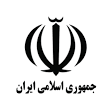 وزارت امور خارجهاداره گذرنامه و روادیدفرم دعوت از اتباع امریکاییملاحظات:-میزبان موظف است پس از اتمام سفر گزارش و نتیجه حضور تبعه امریکایی را ارائه نماید.-فرم حتما تایپ گردد .-برنامه سفر میهمان عینا طبق جدول ارائه شده  بصورت کامل و روز به روز تکمیل گردد.-فرم ناقص مورد بررسی قرار نمی گیرد.-نامه درخواستی و فرم توسط بالاترین مقام دستگاه که قبلا امضا ایشان معرفی شده ،مهر و امضا گردد.در صورتی که میزبان سازمان یا نهاد دولتی است مدارک زیر در یک  نسخه  اصل و سه نسخه کپی حداقل چهار هفته قبل از سفر به اداره گذرنامه و روادید وزارت امور خارجه ارائه گردد (نامه رسمی سازمان دولتی خطاب به اداره گذرنامه و روادید وزارت امور خارجه- تصویر خوانای صفحه اول گذرنامه میهمان-  فرمهای فارسی و انگلیسی تکمیل شده)مشخصات ميهمان (فارسي)نام :              نام خانوادگي:        نام پدر:          تاريخ تولد:                    محل تولد :                                   شماره گذرنامه :                   
 تابعيت فعلي :                      تابعليت دیگر :آیا میهمان در دولت آمریکا و نهادهای وابسته به آن مسئولیتی داشته یا عهده داراست؟ نام موسسه/شركت محل اشتغال :	                مشخصات ميهمان :(انگلیسی)Name:                          Surname:                            Father’s name: Nationality :                  Other Nationality:              Pass No :                    Occupation : The Name of the  Institute he/she works in : Address :   E-mail                                                    Telephone:مشخصات ميزبان :نام  سازمان /موسسه/شركت :	 دانشگاه تهران	نام (مقام مسئول دعوت کننده):            نام خانوادگي :    
  تاريخ تولد و محل تولد:                نام پدر:          شماره  ملي:                        سمــت :   
  مدت تصدی سمت: شماره تلفن همراه:                              شماره تلفن ثابت:                      موضوع فعالیت موسسه/ شرکت:نشانی: محل سکونت:           محل كار : نشانی پست الكترونيك:	                                شماره ثبت شركت :علت دعوت:الف- سابقه آشنایی یا نحوه شناسایی شخص دعوت  شونده را بطور مشروح توضیح دهید.ب- پیشینه و سوابق شخص دعوت شونده که سبب انتخاب نامبرده گردیده است را شرح دهید.ج- انتظارات شما و دستاوردهای مورد نظرتان از حضور میهمان در داخل کشور را توضیح دهید.لطفاً مشروح پاسخ سؤالات بند 4 را در برگه جداگانه تایپ و ضمیمه مدرک نمایید .  سابقه سفر به ایرانآیا شخص مدعو تاکنون سفری به ایران داشته است؟ در صورت مثبت بودن تاریخ و موضوع سفر و نام میزبان را ذکر کنید.  مشخصات ورود. اقامت و خروج:تاریخ مورد نظر برای ورود به ایران:             شماره پرواز:            مرز ورود: فرودگاه امام خمینی (ره)    
 مدت اقامت:               محل اقامت:                 مرز خروج: فرودگاه امام خمینی (ره)تاریخ مورد نظر برای خروج: شهر هایی که میهمان در طول سفر قصد بازدید از آن شهرها را دارد:7- محل اخذ روادید:8- اشخاص و سازمان های طرف ملاقات:در صورتیکه مدت اقامت میهمان بیش از 7 روز می باشد لطفاً برنامه سفر را همانند جدول فوق در برگه جداگانه تکمیل و ضمیمه مدارک نمائید.9- هزینه سفر و اقامت میهمان، توسط چه فرد یا سازمانی پرداخت می شود؟10- مشخصات نماینده سازمان/ شرکت که در طول سفر میهمان را همراهی می کند؟نام:                    نام خانوادگی:                                                شماره تلفن ثابت و همراه: نشانی الکترونیکی: 11 آیا شما تاکنون میزبان اتباع آمریکایی بوده اید؟ در صورت مثبت بودن، علاوه بر ذکر نام دعوت شونده و تاریخ انجام مسافرت، تاریخ ارایه گزارش سفر و شماره نامه ی آن را ذکر نمایید. 12- در صورتی که میهمان جهت شرکت در همایش به ایران مسافرت می نماید به سوالات زیر پاسخ دهید:نام همایش یا سمینار: نهاد/سازمان برگزارکننده: تاریخ شروع و پایان همایش و ادرس محل برگزاری: نام دبیر همایش:                    تلفن همراه دبیر همایش: نشانی الکترونیکی دبیر همایش:                                                   مهر و امضا دبیر همایش:صحت مطالب مندرج در فرم و پذیرش مسئولیت مبنی بر رعایت مقررات و قوانین جمهوری اسلامی ایران مورد تأیید می باشد  سمت:                                                                                               مهر و امضا